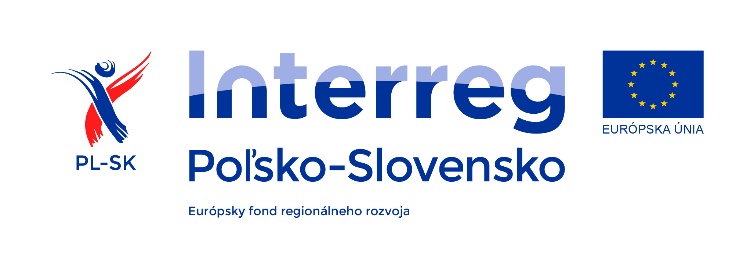 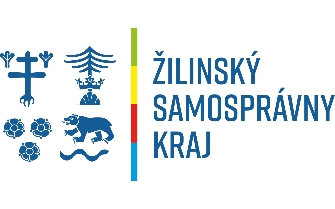 Príloha č. 8 ilustračná fotografia – pánsky serdak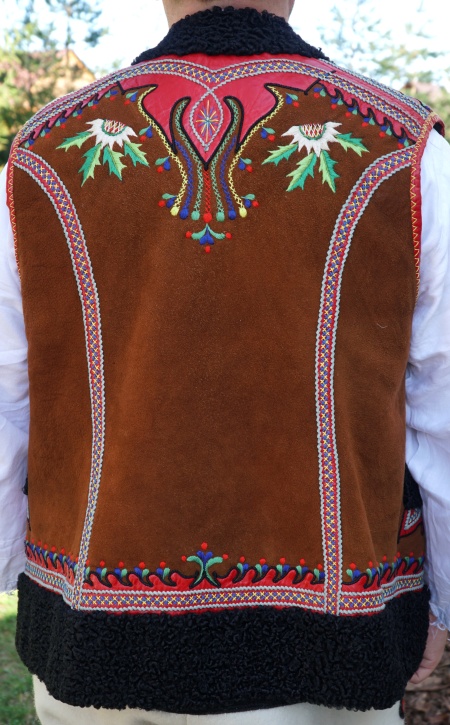 